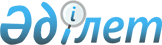 2024-2026 жылдарға арналған Үлкен Нарын ауылдық округінің бюджеті туралыШығыс Қазақстан облысы Катонқарағай аудандық мәслихатының 2023 жылғы 29 желтоқсандағы № 10/150-VIII шешімі
      ЗҚАИ-ның ескертпесі!
      Осы шешім 01.01 2024 бастап қолданысқа енгізіледі.
      Қазақстан Республикасының Бюджет кодексінің 73 - 1, 75 - баптарына, Қазақстан Республикасының "Қазақстан Республикасындағы жергілікті мемлекеттік басқару және өзін - өзі басқару туралы" Заңының 6 – бабы 2-7- тармағына сәйкес, Катонқарағай аудандық мәслихаты ШЕШТІ:
      1) кірістер – 229155,0мың теңге, оның iшiнде:
      салықтық түсiмдер – 69846,0 мың теңге;
      трансферттер түсiмi – 159309,0 мың теңге;
      2) шығындар – 238155,9 мың теңге;
      3) таза бюджеттiк кредиттеу – 0,0 мың теңге, оның ішінде:
      бюджеттік кредиттер – 0,0 мың теңге;
      бюджеттік кредиттерді өтеу – 0,0 мың теңге;
      4) қаржы активтерiмен операциялар бойынша сальдо – 0,0 мың теңге, оның ішінде:
      қаржы активтерін сатып алу – 0,0 мың теңге;
      мемлекеттің қаржы активтерін сатудан түсетін түсімдер – 0,0 мың теңге;
      5) бюджет тапшылығы (профициті) - -9000,9 мың теңге;
      6) бюджет тапшылығын қаржыландыру (профицитін пайдалану)– 9000,9 мың теңге:
      қарыздар түсімі – 0,0 мың теңге;
      қарыздарды өтеу – 0,0 мың теңге;
      бюджет қаражатының пайдаланылатын қалдықтары –9000,9 мың теңге
      Ескерту. 1-тармақ жаңа редакцияда - Шығыс Қазақстан облысы Катонқарағай аудандық мәслихатының 26.06.2024 № 16/219-VIII шешімімен (01.01.2024 бастап қолданысқа енгізіледі).


      2. Осы шешім 2024 жылғы 1 қаңтардан бастап қолданысқа енгізіледі. Үлкен Нарын ауылдық округінің 2024 жылға арналған бюджеті
      Ескерту. 1-қосымша жаңа редакцияда - Шығыс Қазақстан облысы Катонқарағай аудандық мәслихатының 26.06.2024 № 16/219-VIII шешімімен (01.01.2024 бастап қолданысқа енгізіледі). 2025 жылға арналған Үлкен Нарын ауылдық округінің бюджеті 2026 жылға арналған Үлкен Нарын ауылдық округінің бюджеті
					© 2012. Қазақстан Республикасы Әділет министрлігінің «Қазақстан Республикасының Заңнама және құқықтық ақпарат институты» ШЖҚ РМК
				
      Катонқарағай аудандық мәслихатының төрағасы 

Б. Болаев
Катонқарағай 
аудандық мәслихатының 
2023 жылғы 29 желтоқсандағы 
№ 10/150–VIII шешіміне 1- қосымша
Санаты
Санаты
Санаты
Санаты
Барлықкірістер (мыңтеңге)
Сыныбы
Сыныбы
Сыныбы
Барлықкірістер (мыңтеңге)
Кішісыныбы
Кішісыныбы
Барлықкірістер (мыңтеңге)
Атауы
Барлықкірістер (мыңтеңге)
1
2
3
4
5
I.Кірістер
229155,0
1
Салықтықтүсімдер
69846,0
01
Табыссалығы
36325,0
2
Жеке табыссалығы
36325,0
04
Меншiкке салынатын салықтар
31121,0
1
Мүлiкке салынатын салықтар
677,0
3
Жерсалығы
1100,0
4
Көлiкқұралдарынасалынатынсалық
28944,0
5
Бірыңғай жерсалығы
400,0
05
Тауарларға, жұмыстарға және көрсетілетін қызметтерге салынатын ішкі салықтар
2400,0
3
Табиғи және басқа да ресурстарды пайдаланғаны үшін түсетін түсімдер
2400,0
2
Салықтық емес түсімдер
0,0
3
Негізгі капиталды сатудан түсетін түсімдер
0,0
03
Жерді және материалдық емес активтерді сату
0,0
1
Жерді сату
0,0
2
Материалдық емес активтерді сату
0,0
4
Трансферттердің түсімдері
159309,0
02
Мемлекеттiк басқарудың жоғары тұрған органдарынан түсетiн трансферттер
159309,0
3
Аудандардың (облыстықмаңызы бар қаланың) бюджетінентрансферттер
159309,0
II. Шығындар
238155,9
01
Жалпы сипаттағы мемлекеттiк көрсетілетін қызметтер
84669,0
124
Аудандықмаңызы бар қала, ауыл, кент, ауылдық округ әкімінің аппараты
84669,0
001
Аудандықмаңызы бар қала, ауыл, кент, ауылдық округ әкімінің қызметін қамтамасыз ету жөніндегі қызметтер
84134,0
022
Мемлекеттік органның күрделі шығыстары
535,0
07
Тұрғынүй-коммуналдықшаруашылық
137333,0
124
Аудандықмаңызы бар қала, ауыл, кент, ауылдық округ әкімінің аппараты
137333,0
008
Елді мекендердегі көшелерді жарықтандыру
16 014,0
009
Елдімекендердіңсанитариясынқамтамасызету
8 324,0
010
Жерлеу орындарын ұстау және туыстары жоқ адамдарды жерлеу
200,0
011
Елді мекендерді абаттандыру мен көгалдандыру
5800,0
014
Елді мекендерді сумен жабдықтауды ұйымдастыру
106995,0
12
Көлiкжәне коммуникация
16153,0
124
Аудандық маңызы бар қала, ауыл, кент, ауылдық округ әкімінің аппараты
16153,0
013
Аудандық маңызы бар қалаларда, ауылдарда, кенттерде, ауылдық округтерде автомобиль жолдарының жұмыс істеуін қамтамасыз ету
16153,0
045
Күрделі және орташа жол жөндеу ауылдық маңызы бар қала,ауыл ,кент,ауылдық округ әкімінің аппараты
0,0
 15
Трансферттер
0,9
124
Аудандық маңызы бар қала, ауыл, кент,ауылдық округ әкімінің аппараты
0,9
048
Пайдаланылмаған (толық пайдаланылмаған) нысаналы трансферттерді қайтару
0,9
III. Таза бюджеттіккредиттеу
0,0
Бюджеттіккредиттер
0,0
IV. Қаржы активтері мен операциялар бойынша сальдо
0,0
V. Бюджет тапшылығы (профициті)
-9000,9
VI. Бюджет тапшылығын қаржыландыру (профицитін пайдалану)
9000,9
7
Қарыздар түсімі
0,0
16
Қарыздар өтеу
0,0
8
Бюджет қаражатының пайдаланылатын қалдықтары
9000,9
01
Бюджет қаражаты қалдықтары
9000,9
1
Бюджет қаражатының бос қалдықтары
9000,9Катонқарағай 
аудандық мәслихатының 
2023 жылғы 29 желтоқсандағы 
№ 10/150-VIII шешіміне 2-қосымша
Санаты
Санаты
Санаты
Санаты
Барлық кірістер (мың теңге)
Сыныбы
Сыныбы
Сыныбы
Барлық кірістер (мың теңге)
Кіші сыныбы
Кіші сыныбы
Барлық кірістер (мың теңге)
Атауы
Барлық кірістер (мың теңге)
1
2
3
4
5
I.Кірістер
115467,0
1
Салықтық түсімдер
56740,0
01
Табыс салығы
28219,0
2
Жеке табыс салығы
28219,0
04
Меншiкке салынатын салықтар
26121,0
1
Мүлiкке салынатын салықтар
677,0
3
Жер салығы
1100,0
4
Көлiк құралдарына салынатын салық
23944,0
5
Бірыңғай жер салығы
400,0
05
Тауарларға, жұмыстарға және көрсетілетін қызметтерге салынатын ішкі салықтар
2400,0
3
Табиғи және басқа да ресурстарды пайдаланғаны үшін түсетін түсімдер
2400,0
2
Салықтық емес түсімдер
0,0
3
Негізгі капиталды сатудан түсетін түсімдер
0,0
4
Трансферттердің түсімдері
58727,0
02
Мемлекеттiк басқарудың жоғары тұрған органдарынан түсетiн трансферттер
58727,0
3
Аудандардың (облыстықмаңызы бар қаланың) бюджетінен трансферттер
58727,0
Функционалдық топ
Функционалдық топ
Функционалдық топ
Функционалдық топ
Сомасы (мың теңге)
Бюджеттік бағдарламалардың әкімшісі
Бюджеттік бағдарламалардың әкімшісі
Бағдарлама
Атауы
1
2
3
4
5
II. Шығындар
115467,0
01
Жалпы сипаттағы мемлекеттiк көрсетілетін қызметтер
65016,0
124
Аудандық маңызы бар қала, ауыл, кент, ауылдық округ әкімінің аппараты
65016,0
001
Аудандық маңызы бар қала, ауыл, кент, ауылдық округ әкімінің қызметін қамтамасыз ету жөніндегі қызметтер
65016,0
07
Тұрғын үй-коммуналдық шаруашылық
33548,0
124
Аудандық маңызы бар қала, ауыл, кент, ауылдық округ әкімінің аппараты
33548,0
008
Елді мекендердегі көшелерді жарықтандыру
16 014,0
009
Елді мекендердің санитариясын қамтамасыз ету
8 324,0
010
Жерлеу орындарын ұстау және туыстары жоқ адамдарды жерлеу
200,0
011
Елді мекендерді абаттандыру мен көгалдандыру
4 335,0
014
Елді мекендерді сумен жабдықтауды ұйымдастыру
4 675,0
12
Көлiк және коммуникация
16903,0
124
Аудандық маңызы бар қала, ауыл, кент, ауылдық округ әкімінің аппараты
16903,0
013
Аудандық маңызы бар қалаларда, ауылдарда, кенттерде, ауылдық округтерде автомобиль жолдарының жұмыс істеуін қамтамасыз ету
16903,0
 15
Трансферттер
0,0
III. Таза бюджеттік кредиттеу
0,0
Бюджеттік кредиттер
0,0
5
Бюджеттік кредиттерді өтеу
0,0
IV. Қаржы активтерімен операциялар бойынша сальдо
0,0
V. Бюджет тапшылығы (профициті)
0,0
VI. Бюджет тапшылығын қаржыландыру (профицитін пайдалану)
0,0
7
Қарыздар түсімі
0,0
16
Қарыздар өтеу
0,0
8
Бюджет қаражатының пайдаланылатын қалдықтары
0,0
01
Бюджет қаражаты қалдықтары
0,0
1
Бюджет қаражатының бос қалдықтары
0,0Катонқарағай 
аудандық мәслихатының 
2023 жылғы 29 желтоқсандағы 
№ 10/150-VIII шешіміне 3-қосымша
Санаты
Санаты
Санаты
Санаты
Барлық кірістер (мың теңге)
Сыныбы
Сыныбы
Сыныбы
Барлық кірістер (мың теңге)
Кіші сыныбы
Кіші сыныбы
Барлық кірістер (мың теңге)
Атауы
Барлық кірістер (мың теңге)
1
2
3
4
5
I.Кірістер
119562,0
1
Салықтық түсімдер
59471,0
01
Табыс салығы
29536,0
2
Жеке табыс салығы
29536,0
04
Меншiкке салынатын салықтар
27335,0
1
Мүлiкке салынатын салықтар
725,0
3
Жер салығы
1180,0
4
Көлiк құралдарына салынатын салық
25000,0
5
Бірыңғай жер салығы
430,0
05
Тауарларға, жұмыстарға және көрсетілетін қызметтерге салынатын ішкі салықтар
2600,0
3
Табиғи және басқа да ресурстарды пайдаланғаны үшін түсетін түсімдер
2600,0
2
Салықтық емес түсімдер
0,0
3
Негізгі капиталды сатудан түсетін түсімдер
0,0
4
Трансферттердің түсімдері
60091,0
02
Мемлекеттiк басқарудың жоғары тұрған органдарынан түсетiн трансферттер
60091,0
3
Аудандардың (облыстық маңызы бар қаланың) бюджетінен трансферттер
60091,0
Функционалдық топ
Функционалдық топ
Функционалдық топ
Функционалдық топ
Сомасы (мың теңге)
Бюджеттік бағдарламалардың әкімшісі
Бюджеттік бағдарламалардың әкімшісі
Бюджеттік бағдарламалардың әкімшісі
Сомасы (мың теңге)
Бағдарлама
Бағдарлама
Сомасы (мың теңге)
Атауы
Сомасы (мың теңге)
1
2
3
4
5
II. Шығындар
119562,0
01
Жалпы сипаттағы мемлекеттiк көрсетілетін қызметтер
65016,0
124
Аудандық маңызы бар қала, ауыл, кент, ауылдық округ әкімінің аппараты
65016,0
001
Аудандық маңызы бар қала, ауыл, кент, ауылдық округ әкімінің қызметін қамтамасыз ету жөніндегі қызметтер
65016,0
07
Тұрғын үй-коммуналдық шаруашылық
35643,0
124
Аудандық маңызы бар қала, ауыл, кент, ауылдық округ әкімінің аппараты
35643
008
Елді мекендердегі көшелерді жарықтандыру
18 014,0
009
Елді мекендердің санитариясын қамтамасыз ету
8 419,0
010
Жерлеу орындарын ұстау және туыстары жоқ адамдарды жерлеу
200,0
011
Елді мекендерді абаттандыру мен көгалдандыру
4 335,0
014
Елді мекендерді сумен жабдықтауды ұйымдастыру
4 675,0
12
Көлiк және коммуникация
18903,0
124
Аудандық маңызы бар қала, ауыл, кент, ауылдық округ әкімінің аппараты
18903,0
013
Аудандық маңызы бар қалаларда, ауылдарда, кенттерде, ауылдық округтерде автомобиль жолдарының жұмыс істеуін қамтамасыз ету
18903,0
 15
Трансферттер
0,0
III. Таза бюджеттік кредиттеу
0,0
Бюджеттік кредиттер
0,0
5
Бюджеттік кредиттерді өтеу
0,0
IV. Қаржы активтерімен операциялар бойынша сальдо
0,0
V. Бюджет тапшылығы (профициті)
0,0
VI. Бюджет тапшылығын қаржыландыру (профицитін пайдалану)
0,0
7
Қарыздар түсімі
0,0
16
Қарыздар өтеу
0,0
8
Бюджет қаражатының пайдаланылатын қалдықтары
0,0
01
Бюджет қаражаты қалдықтары
0,0
1
Бюджет қаражатының бос қалдықтары
0,0